STERLING HIGH SCHOOL DISTRICT501 S. WARWICK ROAD, SOMERDALE, NEW JERSEY 08083-2175PHONE (856) 784-1287		 FAX (856) 784-7823Matthew Sheehan
Superintendent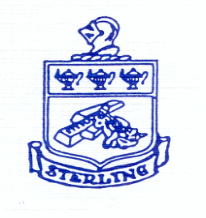 Education Committee MeetingDate:  4/27/23Start Time:  6:30Meeting End Time:  Attendees:  Shawn Nicholas, Bill Hiltner, Jarod Claybourn, Jim McCullough, Robynn Considine, and Matthew SheehanEducation Committee Meeting MinutesEducation / Curriculum / GuidanceAlternative Program "WIN"Minga UpdateTeacher Leader updateUpcoming testingNJSLA Science 5/10 and 5/11 (around AP)All 11th Grade StudentsNJSLA ELA/Math - week of 5/15Spring Offering for Schools with block (9th Graders, who are currently enrolled)AP - first 2 weeks of May SATs Sat. 5/6HBIPolicyAdjusted HBI Procedure, duration of time out, specifics from parent/doctor, potentially passed along to school physician (final say), student needs to be cleared before returnEducereSenior Awards Banquet - May 31stAlumni AchieverOfficial HIB Grade Report for SY '21-'22Required self-assessment, BOE approval, and sent to stateAthletics / Activities / Performing ArtsArtificial Surface UpdateNJSIAAAnnual Meeting May 1stAmend Athletic RecruitmentTransfer Rule - one free transfer under certain circumstance (designed to deter transfers)Proposed Transfer Rule effective June 1st instead of July 1stROTC Change of Command Ceremony 5/3/23 6 PM in Gym; food in café to followGraduationGuestsDiplomaOtherOpen End